Role Description  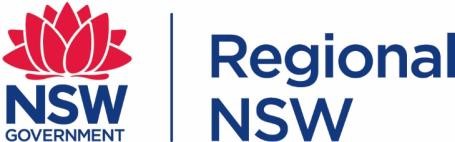 Regional Business Officer Agency overview The Department of Regional NSW was formed in 2020 as a central agency for regional issues. The Department is responsible for building resilient regional economies and communities, strengthening primary industries, managing the use of regional land, overseeing the state’s mineral and mining resources and ensuring government investment in regional NSW is fair and delivers positive outcomes for local communities and businesses.  Primary purpose of the role The Regional Business Officer coordinates and undertakes agreed project activities that contribute to the successful delivery of key projects on time, within budget, and in accordance with relevant objectives, policies and procedures. The role also provides high level administrative support to the Executive Director and associated team. Key accountabilities Provide accurate and efficient administration activities to support projects and programs that are coordinated by the office to deliver on region specific and state-wide investment attaction.Enter and track official departmental correspondence through the departmental electronic document system, coordinate the follow up and completion of outstanding correspondence to ensure accurate and up to date records are maintained.Assist in the coordination of specific regional events and visits, including coordination of logistics, preparation of programs, invitations, briefing notes and other documents, and liaise with stakeholders to contribute to the delivery of professional and high quality services.	1 	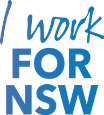 Manage transportation, catering, logistics, volunteers and technical production requirements, contracts, run sheets, schedules and the preparation of event operations manuals to support the successful and safe staging of events and ceremonies.Prepare various forms of written correspondence to internal and external stakeholders ensuring accuracy and a high quality of presentation in line with Departmental guidelines.Assist in handling day-to-day internal and external inquiries and where appropriate direct to the relevant staff member.Manage work priorities and assignments effectively, ensuring deadlines are achieved and provide an excellent standard of administrative and related support services to the team.Key challenges Providing a quality service and support to the team given competing demands and a high volume workload, as well as negotiating workable timeframes with staff seeking administrative and project support from the role.Communicating with a wide range of internal and external stakeholders given their diverse interests and engagement with the delivery of services, projects and initiatives.Dealing correctly with requests for information and advice, given the need to be across current issues, for the advice to be accurate and to recognise when to seek guidance from senior staff.Key relationships Role dimensions Decision making The role is fully accountable for the accuracy, validity and integrity of the content of advice provided and work performed. The decision making required of the role relates to:  Prioritising own workload within established priorities and agreed timeframes. Identifying issues and exercising initiative and judgement in seeking information and advice from appropriate contacts to resolve issues or determining when matters are to be referred to the direct line manager to deal with and provide advice. Decisions which are referred to the Executive Director include any changes to project outcomes or timeframes, issues with the potential to escalate or create precedent, matters requiring a higher administrative or financial delegation or submission to a higher level of management.  Reporting line This role reports to the Regional Director or Executive Director Direct reports Nil Budget/Expenditure Nil Key knowledge and experience  Administrative and organisational skills with demonstrated capacity to manage several tasks concurrently and to meet deadlines. Capabilities for the role The NSW public sector capability framework describes the capabilities (knowledge, skills and abilities) needed to perform a role. There are four main groups of capabilities: personal attributes, relationships, results and business enablers, with a fifth people management group of capabilities for roles with managerial responsibilities. These groups, combined with capabilities drawn from occupation-specific capability sets where relevant, work together to provide an understanding of the capabilities needed for the role. The capabilities are separated into focus capabilities and complementary capabilities.  Focus capabilities Focus capabilities are the capabilities considered the most important for effective performance of the role. These capabilities will be assessed at recruitment.  The focus capabilities for this role are shown below with a brief explanation of what each capability covers and the indicators describing the types of behaviours expected at each level. Complementary capabilities Complementary capabilities are also identified from the Capability Framework and relevant occupation-specific capability sets. They are important to identifying performance required for the role and development opportunities.  Note: capabilities listed as ‘not essential’ for this role are not relevant for recruitment purposes however may be relevant for future career development. Cluster Regional NSW Agency Department of Regional NSW Division/Branch/Unit Regional Precincts Group - Office of Regional Economic Development Location Regional NSW Classification/Grade/Band Clerk Grade 3/4 Role Family Bespoke/Administrative & Executive Support/Support ANZSCO Code 511112 PCAT Code 1127292 Date of Approval April 2020 (updated February 2022) Agency Website www.drnsw.nsw.gov.au Who 	       Why Internal Work team Support the team and work collaboratively to achieve the team’s business outcomes.Maintain effective working relationships with all members of the team to provide the most effective and efficient project and administrative support.Executive Director   Escalate issues, keep informed, advise and receive instructions.Director  Where required, provide a range of administrative support activities to ensure the effective and efficient running of the Team.Strategy and Operations  Foster collaborative work practices to ensure deliverables meet quality expectations.External Delivery agencies Liaise and consult with agency/department representatives to foster productive business relationships.Develop and maintain effective working relationships and open channels of communication to liaise, consult, engage and or participate on the delivery of various programs, projects & initiativesExternal suppliers  Respond to queries, identify needs, communicate services and redirect, escalate or resolve issues.FOCUS CAPABILITIES FOCUS CAPABILITIES FOCUS CAPABILITIES Capability 	Capability name group/sets Capability 	Capability name group/sets Capability 	Capability name group/sets  Behavioural indicators  Behavioural indicators  Behavioural indicators Level  Level  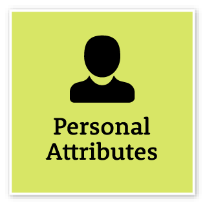 Manage Self 	 Show drive and motivation, an  ability to self-reflect and a 	 commitment to learning   Manage Self 	 Show drive and motivation, an  ability to self-reflect and a 	 commitment to learning   Manage Self 	 Show drive and motivation, an  ability to self-reflect and a 	 commitment to learning   Adapt existing skills to new situations Show commitment to achieving work goals Show awareness of own strengths and areas for growth, and develop and apply new skills Seek feedback from colleagues and stakeholders Stay motivated when tasks become difficult Intermediate Intermediate 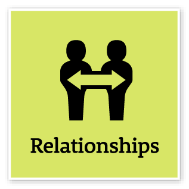 Commit to Customer Service  Provide customer-focused services in line with public sector  and organisational objectives      Commit to Customer Service  Provide customer-focused services in line with public sector  and organisational objectives      Commit to Customer Service  Provide customer-focused services in line with public sector  and organisational objectives      Focus on providing a positive customer experience Support a customer-focused culture in the organisation Demonstrate a thorough knowledge of the services provided and relay this knowledge to customers Identify and respond quickly to customer needs Consider customer service requirements and develop solutions to meet needs Resolve complex customer issues and needs Cooperate across work areas to improve outcomes for customers Intermediate Intermediate 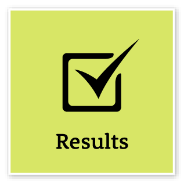 Deliver Results 	 Achieve results through the 	 efficient use of resources and a commitment to quality outcomes     Deliver Results 	 Achieve results through the 	 efficient use of resources and a commitment to quality outcomes     Deliver Results 	 Achieve results through the 	 efficient use of resources and a commitment to quality outcomes     Seek and apply specialist advice when required Complete work tasks within set budgets, timeframes and standards Take the initiative to progress and deliver own work and that of the team or unit Contribute to allocating responsibilities and resources to ensure the team or unit achieves goals Identify any barriers to achieving results and resolve these where possible Proactively change or adjust plans when needed Intermediate Intermediate 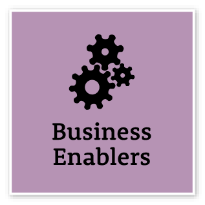 Technology 	 Understand and use available technologies to maximise efficiencies and effectiveness  Technology 	 Understand and use available technologies to maximise efficiencies and effectiveness  Technology 	 Understand and use available technologies to maximise efficiencies and effectiveness  Demonstrate a sound understanding of 	Intermediate technology relevant to the work unit, and identify and select the most appropriate technology for assigned tasks Use available technology to improve individual performance and effectiveness Demonstrate a sound understanding of 	Intermediate technology relevant to the work unit, and identify and select the most appropriate technology for assigned tasks Use available technology to improve individual performance and effectiveness Demonstrate a sound understanding of 	Intermediate technology relevant to the work unit, and identify and select the most appropriate technology for assigned tasks Use available technology to improve individual performance and effectiveness FOCUS CAPABILITIES FOCUS CAPABILITIES FOCUS CAPABILITIES FOCUS CAPABILITIES Capability 	Capability name 	 group/sets Capability 	Capability name 	 group/sets Capability 	Capability name 	 group/sets Capability 	Capability name 	 group/sets Behavioural indicators 	Level  Behavioural indicators 	Level  Behavioural indicators 	Level  Behavioural indicators 	Level  Make effective use of records, information and knowledge management functions and systems Support the implementation of systems improvement initiatives, and the introduction and roll-out of new technologies Make effective use of records, information and knowledge management functions and systems Support the implementation of systems improvement initiatives, and the introduction and roll-out of new technologies Make effective use of records, information and knowledge management functions and systems Support the implementation of systems improvement initiatives, and the introduction and roll-out of new technologies Make effective use of records, information and knowledge management functions and systems Support the implementation of systems improvement initiatives, and the introduction and roll-out of new technologies COMPLEMENTARY CAPABILITIES COMPLEMENTARY CAPABILITIES COMPLEMENTARY CAPABILITIES COMPLEMENTARY CAPABILITIES Capability group/sets Capability name 	 Description Capability name 	 Description Level  Display Resilience and Courage Be open and honest, prepared to express your views, and willing to accept and commit to change Display Resilience and Courage Be open and honest, prepared to express your views, and willing to accept and commit to change Foundational Value Diversity and Inclusion Demonstrate inclusive behaviour and show respect for diverse backgrounds, experiences and perspectives Foundational Communicate Effectively Communicate clearly, actively listen to others, and respond with understanding and respect Intermediate Work Collaboratively Collaborate with others and value their contribution Foundational Influence and Negotiate Gain consensus and commitment from others, and resolve issues and conflicts Foundational Plan and Prioritise Plan to achieve priority outcomes and respond flexibly to changing circumstances Foundational Think and Solve Problems Think, analyse and consider the broader context to develop practical solutions Foundational Demonstrate Accountability Be proactive and responsible for own actions, and adhere to legislation, policy and guidelines Foundational Finance Understand and apply financial processes to achieve Foundational value for money and minimise financial risk Understand and apply financial processes to achieve Foundational value for money and minimise financial risk Procurement and Contract Management Understand and apply procurement processes to 	Foundational ensure effective purchasing and contract performance Understand and apply procurement processes to 	Foundational ensure effective purchasing and contract performance Project Management Understand and apply effective planning, 	Foundational coordination and control methods Understand and apply effective planning, 	Foundational coordination and control methods 